95/1996/1997/19Mineral Titles ActNOTICE OF LAND CEASING TO BE A  MINERAL TITLE AREAMineral Titles ActNOTICE OF LAND CEASING TO BE A  MINERAL TITLE AREATitle Type and Number:Exploration Licence 31942Area Ceased on:18 March 2019Area:245 Blocks, 803.29 km²Locality:SURPRISE CREEKName of Applicant(s)/Holder(s):100% EL CARO RESOURCES PTY LTD [ACN. 619 093 819]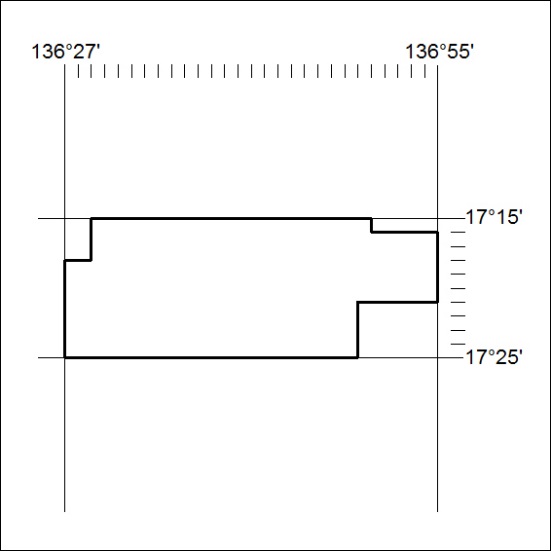 Mineral Titles ActNOTICE OF LAND CEASING TO BE A  MINERAL TITLE AREAMineral Titles ActNOTICE OF LAND CEASING TO BE A  MINERAL TITLE AREATitle Type and Number:Exploration Licence 31943Area Ceased on:18 March 2019Area:214 Blocks, 700.65 km²Locality:COANJULAName of Applicant(s)/Holder(s):100% EL CARO RESOURCES PTY LTD [ACN. 619 093 819]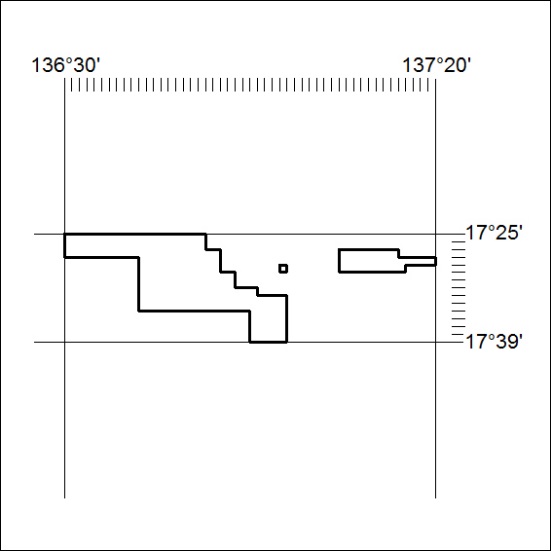 Mineral Titles ActNOTICE OF LAND CEASING TO BE A  MINERAL TITLE AREAMineral Titles ActNOTICE OF LAND CEASING TO BE A  MINERAL TITLE AREATitle Type and Number:Exploration Licence 31948Area Ceased on:18 March 2019Area:42 Blocks, 132.44 km²Locality:GLEN HELENName of Applicant(s)/Holder(s):100% TODD RIVER METALS PTY LTD [ACN. 600 314 038]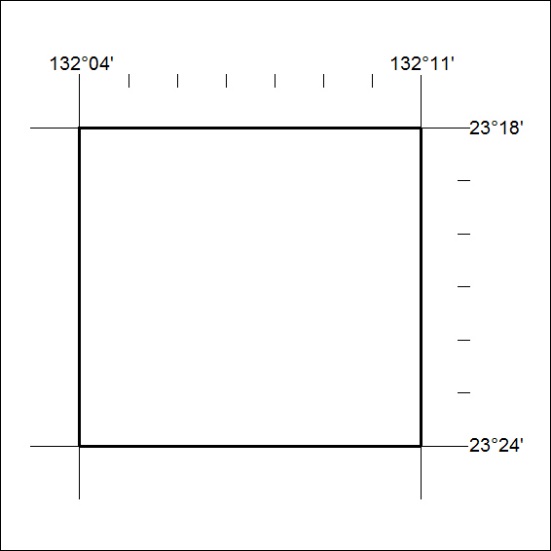 